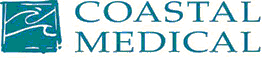 Coastal Medical Position DescriptionCompany:		Coastal Medical, Inc.Title:			Pediatric Behavioral Health Integration ClinicianReports To:		Director, Population Health ManagementSupervises:		None.  Required to work collaboratively with others.Job Summary:	Works directly with care teams to assess children and adolescents with behavioral health and/or substance use concerns.  The scope of service includes (but is not limited to) brief assessment, crisis management, triage, mental health/substance abuse treatment and parent training within the scope of their clinical abilities and training.  Essential Functions of the Position (Illustrative Examples Included)Consults with primary care providers in real time to assist patients and families with identified psychosocial issues; frequently performed as a “warm hand off” during hours of clinical operationAssists the primary care provider in recognizing, treating and managing mental health and psychosocial issues and acts as a contributing member to the primary care teamTriages both scheduled and unscheduled referrals from the medical team, treating some with brief treatment/intervention and referring others to more appropriate resourcesAdvises the primary care provider about which patients are better served in the primary care setting and which should be referred for specialty servicesProvides brief treatment interventions for mild to moderate behavioral health concerns as well as crisis interventionConducts patient care in person, telephonically or via telemedicine for consultations and psychological treatmentDevelops, when indicated, relapse prevention plans and helps patients maintain stable functioningAssists in the identification of “at risk” patients and in the development of plans to prevent escalation of existing conditions.Assists patients with self-management through education and telephonic/telemedicine engagementAssists patients in navigating the healthcare system and serves as a liaison to external behavioral health care, including schools and other health care services outside of Coastal MedicalAssesses the health care, educational and psychosocial needs of the patient/familyParticipates in interdisciplinary care conferences with a focus on behavioral and social needsCollaborates with the PCP, patient, members of the healthcare team including the nurse care manager, patient navigators, as well as required healthcare services outside of Coastal MedicalEnsures open communication regarding patient status with physicians, office staff and patients' familiesAttends required trainings and practice team meetingsProvides Behavioral Health education and training to staff as neededPerforms other job-related duties as requiredEducation and ExperienceLicensed Independent Social Worker (LICSW), Licensed Clinical Psychologist or Licensed Mental Health Counselor (LMHC) within the State of Rhode Island, in good standingPrior experience working in a behavioral health or medical setting with child clinical trainingSkills and AbilitiesMotivated and interested in being part of the development of this exciting new programmingPossess a working knowledge of the biopsychosocial issues impacting an individual with a chronic medical problemAbility to provide services, telephonically and through telemedicineAbility to participate in ongoing quality assurance and improvement processesAbility to communicate compassion while maintaining equanimityAbility to create systems and improvement processes as well as adapt to changing care processesExcellent interpersonal skills and ability to work with and through others to achieve resultsAble to maintain confidentiality with all aspects of information (including patient data) in accordance with the practice’s philosophy and policies as well as state and federal regulationsAbility to work collaboratively with a wide range of internal and external stakeholdersSuperior organization and prioritization skills Excellent written and verbal communication skillsAdvanced proficiency with computer programs and other technology (i.e., Medical Record, Microsoft Word, Excel and Access, and Web-based applications)Maintaining familiarity with culturally appropriate resources and skills in cultural competencyPossess strong work ethic and dedication to the well-being of patients, families and the practicePhysical Effort and DexteritySit and stand for prolonged periods of timeWork and move among all departments of Coastal Medical groupExcellent hand/eye coordinationLift up to 15 poundsManual dexterity to operate a personal computer or laptop as well as standard office machines and equipment as it pertains to one’s positionVisual Acuity, Hearing and SpeakingCapability to transfer information from original source to paper, computer, telephone and in person*This position description does not list all duties of the position.  The employee may be asked by his or her supervisor, manager, or director to perform other duties.  The employee will be evaluated in part based on the performance of the tasks contained herein.  SignaturesManager: __________________________________________     Date:  __________________Human Resources: ___________________________________     Date: __________________ Employee signature below constitutes employee's understanding of the requirements, essential functions and duties of the position. Employee Name: _____________________________________________    (Please Print)Employee Signature: __________________________________________   Date: __________________July 2020